This Form was created in Word using VF Creator.Created: 12/01/2018 by the VF Creator team.
VF Creator turns documents created in Word into online forms.You can view/edit eForm features, after installing the VF Creator add-in. A new VF Creator ribbon will be available which allows you to create/edit eForms.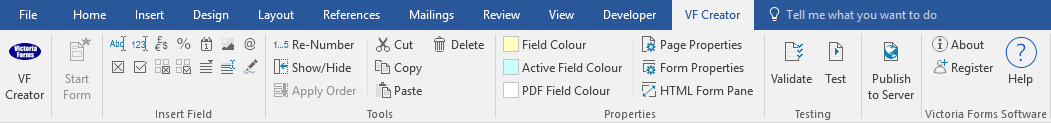 Please visit VictoriaForms.com/VF-Creator/ to start creating online forms in Word.Full name (Please print)Contact telephone numbers Email Address Current Address (Please Print)How long at this address? Address prior to this How long did you stay at this address?Current Employment DetailsName of Employer AddressHow long have you been in this Employment?Current Salary If less than one year please give previous employment detailsHave you ever lived in rented accommodation before? Yes                 No Please give detailsLandlord’s Name & Address Address of rented accommodationHow long did you rent this accommodation for?Do you smoke?  Yes                 No Do you have any pets?Yes     Please specify     No Do you have any medical disability?Yes     Please specify     No Two references are required to be submitted with your application for accommodation